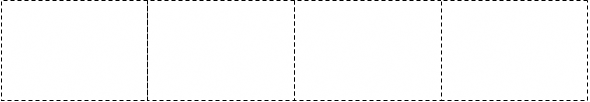 第１６号様式（第１２条関係）（用紙　日本産業規格Ａ４縦長型）教育職員免許状書換申請書年　　　月　　　日神奈川県教育委員会　殿申請者　住　　所氏　　名電話番号（昼間の連絡先）（　　　　）　　　　－　　　　　　　					 電子メールアドレス　　　　　　＠　次の教育職員免許状の記載事項について、異動が生じましたので、書換えを受けようとする免許状を添えて申請します。１　書換えを申請する免許状２　異動後の記載事項並びに異動の年月日及び理由上記のとおり異動が生じたことについて相違ないことを証明します。学校長　　　　　　　　　　　　　　　　　　　　　　備　考　１　申請者住所は、現職の教員にあつては、勤務校名を記入してください。２　教員として勤務していない者が申請する場合は、学校長の証明に代えて異動を確認できる書類を提示してください。本籍地生年月日免許状の種類教科、領域又は事項番号授与年月日及び授与権者 (○で囲む)都･道府･県Ｍ・Ｔ・Ｓ・Ｈ年　月　　日教諭免許状第　　　号ＳＨ　 　 年    月　  日Ｒ神奈川県教育委員会神奈川県知事異動後の記載事項ふりがな本籍地　都・道府・県異動後の記載事項氏名本籍地　都・道府・県異動後の記載事項旧姓又は通称名免許状に記載する氏名に、旧姓又は通称名の併記を希望する場合は、以下の欄に記入してください。　免許状に記載する氏名に、旧姓又は通称名の併記を希望する場合は、以下の欄に記入してください。　免許状に記載する氏名に、旧姓又は通称名の併記を希望する場合は、以下の欄に記入してください。　免許状に記載する氏名に、旧姓又は通称名の併記を希望する場合は、以下の欄に記入してください。　異動後の記載事項旧姓又は通称名ふりがなふりがな異動後の記載事項旧姓又は通称名旧　　姓通称名異動の年月日異動の年月日年　　　　　　月　　　　　　日年　　　　　　月　　　　　　日年　　　　　　月　　　　　　日年　　　　　　月　　　　　　日異動の理由異動の理由